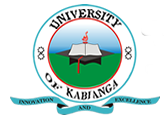 UNIVERSITY OF KABIANGAUNIVERSITY EXAMINATIONS2015/2016 ACADEMIC YEARTHIRD YEAR FIRST SEMESTER EXAMINATIONFOR THE DEGREE OF BACHELOR OF SCIENCE IN AGRO-FORESTRY AND RURAL DEVELOPMENTCOURSE CODE: FOR 315COURSE TITLE: FOREST PATHOLOGYDATE: 8TH DECEMBER, 2015                                                                                    TIME: 2 P.M- 5 P.MINSTRUCTIONS: ANSWER ALL QUESTIONS IN SECTION A AND ANY OTHER TWO QUESTIONS IN SECTION B.SECTION A: (30 marks)Define the following terms: (5 marks)DiseaseWood rotQuarantineEpidemiologyPathogenExplain why it is difficult to precisely measure forest disease impacts. (5 marks)State any five types of tree-pathogen interactions. (5 marks)Describe methods of controlling wood deteriorating agents. (5 marks)Briefly describe Koch’s modified procedure for proof of pathogenicity. (5 marks)Briefly outline the various conditions that cause abiotic tree diseases. (5 marks)SECTION B: (40 marks) Answer all questions in this section. All questions carry equal marksDiscuss the economic impacts of forest disease. (20 marks)Discuss the importance of mycorrhizae and other growth promoting organisms in natural forest stands. (20 marks)Describe the plant quarantine procedures in Kenya. (20 marks)